Scorpions Home Learning Week 2English – GPS weekAll groups - Relative clausesMathsAll group – Times Table Rock StarsPEVisit the go noodle website and have a go at some of the different activities – there’s loads to choose from.This is a good dancing one:https://family.gonoodle.com/activities/i-gotta-feeling RE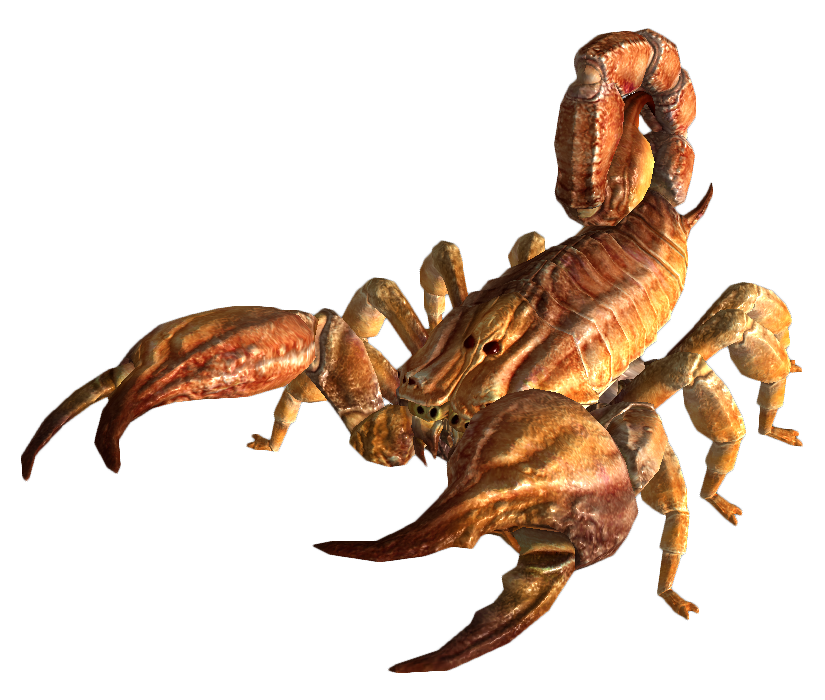 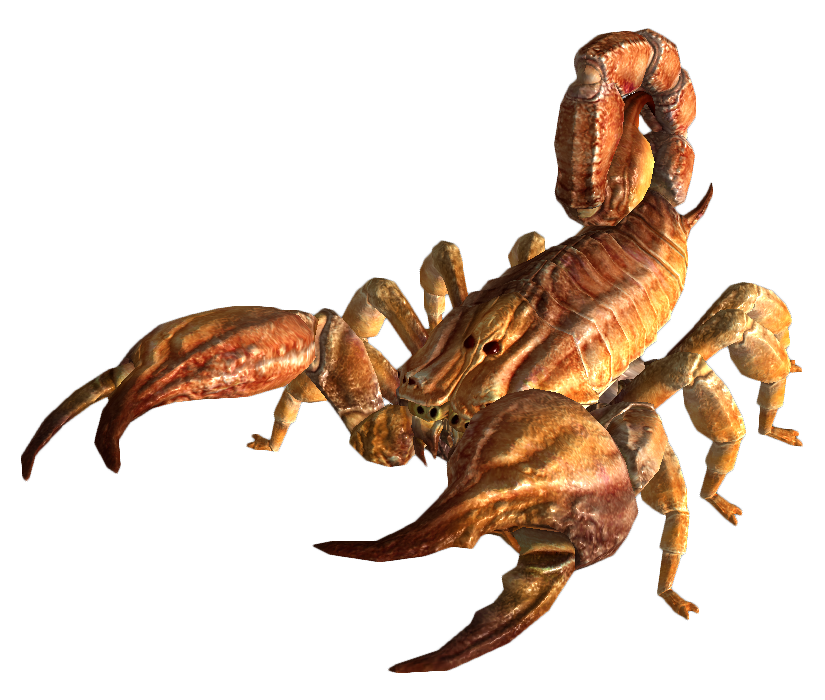 Books of the Bible scavenger hunt – 2 to choose from.EnglishGroups 1 and 2 - Modal verbsGroup 3 – Correct the spellingMathsGroups 1 and 2 - square and cube numbers.Group 3 – number bonds to 10, 20 and 100FrenchUsing the attached files for ideas, create and decorate a menu for a French café.  This can be done on paper or a computer.GeographyCapitals and countriesSee attached sheets – there are lots to try.EnglishTypes of phrasesGroup 3 – GPS challenge cardsMathsAll groups – Maths Shed gamesPEComplete a Joe Wicks video on YouTubehttps://www.youtube.com/watch?v=Rz0go1pTda8HistoryAnne Frank secret annex activity.EnglishAll groups - ConjunctionsMathsGroups 1 and 2 - prime numbersGroup 3 – online gamesArtDrawing an optical illusion hand.https://www.youtube.com/watch?v=YNEXzvnD7mIPSHETurn a negative into a positiveEnglishUp-levelling sentences.MathsGroups 1 and 2 – telling the timeGroup 3 – months of the yearScienceHow to grow a rainbow – see attached sheet.ICTUse your password to access the Scratch website.  See if you can make a simple game.